Муниципальная газетаЗЛАТОРУНОВСКИЙ     ВЕСТНИК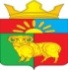 Издается с 2005 г.№ 825 АПРЕЛЯ   2018 годаhttp://mozlat.gbu.ru.ОФИЦИАЛЬНОРОССИЙСКАЯ ФЕДЕРАЦИЯ         ЗЛАТОРУНОВСКИЙ  СЕЛЬСКИЙ СОВЕТ ДЕПУТАТОВУЖУРСКОГО РАЙОНА КРАСНОЯРСКОГО КРАЯ                                                                    РЕШЕНИЕ                        RU 245393022018001                                                                                                               23.04.201828.03.2018                                                           п.Златоруновск                                    № 20-86рО внесении изменений и дополнений в Устав Златоруновского сельсоветаВ целях приведения Устава муниципального образования Златоруновский сельсовет в соответствие с требованиями Федерального закона от 06.10.2003  № 131-ФЗ «Об общих принципах организации местного самоуправления  в Российской Федерации», руководствуясь статьёй 7 Устава Златоруновского сельсовета Ужурского района Красноярского края, Златоруновский сельский Совет депутатов РЕШИЛ:1. Внести в Устав Златоруновского сельсовета следующие изменения и дополнения:1.1. в статью  7 внести следующие изменения:1.1.1. пункт 9 части 1 изложить в следующей редакции:«9) утверждение правил благоустройства территории поселения, осуществление контроля за их соблюдением, организация благоустройства территории поселения в соответствии с указанными правилами;»;1.1.2. пункт 20 части 1 исключить;1.1.3. часть 2 дополнить пунктом 4.4) следующего содержания:«4.4) полномочиями в сфере стратегического планирования, предусмотренными Федеральным законом от 28 июня 2014 года N 172-ФЗ "О стратегическом планировании в Российской Федерации";1.1.4. пункт 6 части 2 изложить в следующей редакции:«6) организация сбора статистических показателей, характеризующих состояние экономики и социальной сферы муниципального образования, и предоставление указанных данных органам государственной власти в порядке, установленном Правительством Российской Федерации;»;1.2. часть 1 статьи 8 дополнить пунктом 15 следующего содержания:«15) оказание содействия развитию физической культуры и спорта инвалидов, лиц с ограниченными возможностями здоровья, адаптивной физической культуры и адаптивного спорта.»1.3. дополнить статью 14 частью 3 следующего содержания:«3. В случае, если глава Златоруновского сельсовета, полномочия которого прекращены досрочно на основании правового акта высшего должностного лица субъекта Российской Федерации (руководителя высшего исполнительного органа государственной власти субъекта Российской Федерации) об отрешении от должности главы муниципального образования либо на основании решения сельского Совета депутатов об удалении главы сельсовета в отставку, обжалует данные правовой акт или решение в судебном порядке, сельский Совет депутатов не вправе принимать решение об избрании главы сельсовета, избираемого представительным органом муниципального образования из числа кандидатов, представленных конкурсной комиссией по результатам конкурса, до вступления решения суда в законную силу»;1.4. в часть 1 статьи 22 внести следующие изменения:1.6.1.пункт 4 изложить в следующей редакции:«4) утверждение стратегии социально-экономического развития муниципального образования»;1.6.2. дополнить пунктом 13 следующего содержания:«13) утверждение правил благоустройства территории муниципального образования.»;1.6.3. пункт 12 исключить.1.7. часть 2 статьи 39.4. изложить в следующей редакции:«2. На публичные слушания должны выноситься:1) проект устава Златоруновского сельсовета, а также проект муниципального нормативного правового акта о внесении изменений и дополнений в данный устав, кроме случаев, когда в устав муниципального образования вносятся изменения в форме точного воспроизведения положений Конституции Российской Федерации, федеральных законов, устава или законов Красноярского края в целях приведения данного устава в соответствие с этими нормативными правовыми актами;2) проект местного бюджета и отчет о его исполнении;3) проект стратегии социально-экономического развития муниципального образования;4) вопросы о преобразовании муниципального образования, за исключением случаев, если в соответствии со статьей 13  Федерального закона Российской Федерации от 06.10.2003 года № 131-ФЗ «Об общих принципах организации местного самоуправления в Российской Федерации» для преобразования муниципального образования требуется получение согласия населения муниципального образования, выраженного путем голосования либо на сходах граждан;5) проекты генеральных планов, проекты правил землепользования и застройки, проекты планировки территории, проекты межевания территории, проекты правил благоустройства территорий, проекты, предусматривающие внесение изменений в один из указанных утвержденных документов, проекты решений о предоставлении разрешения на условно разрешенный вид использования земельного участка или объекта капитального строительства, проекты решений о предоставлении разрешения на отклонение от предельных параметров разрешенного строительства, реконструкции объектов капитального строительства, вопросы изменения одного вида разрешенного использования земельных участков и объектов капитального строительства на другой вид такого использования при отсутствии утвержденных правил землепользования и застройки.».     2. Направить настоящее решение в Управление Министерства юстиции Российской Федерации по Красноярскому краю для государственной регистрации.3. Контроль за исполнением решения возложить на главу Златоруновского сельсовета.4.Настоящее Решение о внесении изменений и дополнений в Устав Златоруновского сельсовета подлежит официальному опубликованию (обнародованию) после его государственной регистрации и вступает в силу в день, следующий за днем официального опубликования (обнародования). Глава сельсовета обязан опубликовать (обнародовать) зарегистрированное Решение о внесении изменений и дополнений в Устав сельсовета, в течение семи дней со дня его поступления из Управления Министерства юстиции Российской Федерации по Красноярскому краю.Председатель сельского Совета депутатов                                                                Н.Н.МисникГлава сельсовета                                                                 Д.В.Минин